č.názevProp.St. list.Výsl.datum1.Jarní časovka v Hodkovicích nad Mohelkou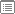 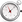 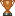 28.dubna 20182.Sezemice - časovka5.května 20183.Sezemice - silnice6.května 20184.Mezinárodní cyklistický maraton Evropa - silnice12.května 20185.Běleč - Memoriál Vratislava Kubeše - časovka19.května 20186.Bělečské okruhy - Memoriál Luďka Hykla - silnice20.května 20187.Cena chaty Polanka - silnice vrch26.května 20188.Memoriál Jaroslava Vavrouška - silnice27.května 20189.Velká cena Elektrárny Chvaletice - kritérium2.června 201810.Mcely - silnice3.června 201812.Hodonice - časovka9.června 201813.Hodonice - silnice10.června 201814.Monínec - silnice16.června 201815.Rašovka - Memoriál Ludvy Janáčka - časovka do vrchu23.června 201816.Rašovka - hromadný závod do vrchu23.června 201817.Tour de Malá Skála - silnice24.června 201818.MČR v časovce jednotlivců - Sokolov4.srpna 201819.MČR v časovce dvojic - Sokolov5.srpna 201820.MČR v silničním závodě - Monaco11.srpna 201821.Cena Pivovaru Svijany, Memoriál Oldřicha Horáka - silnice19.srpna 201822.Ještěd - hromadný závod do vrchu9.září 201823.5. ročník Podzimního Středočeského vrchaře16.září 201824.Velká cena Chýně - kirtérium30.září 2018